ҠАРАР                                          РЕШЕНИЕ     24 август 2022 й.                  № 293                  24 августа 2022 г.Об утверждении положения о порядке списания муниципального имущества сельского поселения Улу-Телякский сельсовет муниципального района Иглинский район Республики Башкортостан В соответствии с Федеральным законом от 06.10.2003 № 131-ФЗ «Об общих принципах организации местного самоуправления в Российской Федерации», в целях эффективного управления и распоряжения муниципальным имуществом сельского поселения Улу-Телякский сельсовет муниципального района Иглинский район Республики Башкортостан, Совет сельского поселения Улу-Телякский сельсовет муниципального района Иглинский район Республики Башкортостан, р е ш и л:	1.Утвердить прилагаемое Положение о порядке списания муниципального имущества сельского поселения Улу-Телякский сельсовет муниципального района Иглинский район Республики Башкортостан. 	2. Признать утратившими  силу решение Совета сельского поселения Улу-Телякский сельсовет муниципального района Иглинский район Республики Башкортостан от 20 октября 2021 г. №204 «Об утверждении положения о порядке списания муниципального имущества сельского поселения Улу-Телякский сельсовет муниципального района Иглинский район Республики Башкортостан».	3. Настоящее решение обнародовать на  информационном стенде в здании Администрации сельского поселения Улу-Телякский сельсовет муниципального района Иглинский район Республики Башкортостан и на официальном сайте   сельского поселения Улу-Телякский  сельсовет муниципального  района Иглинский район  Республики Башкортостан.	3. Контроль  за  исполнением  настоящего  решения  возложить  на  Постоянную комиссию  Совета  по  бюджету, налогам,  вопросам муниципальной  собственности (председатель – Гималтдинова Г.Р.).Глава сельского поселения 					                   Р.Р.ЧингизовПриложение  к решению Совета сельского поселения Улу-Телякский сельсовет муниципальногорайона Иглинский район Республики Башкортостан от 24 августа  2022 г. №293Положениео порядке списания муниципального имущества сельского поселения Улу-Телякский сельсовет муниципального района Иглинский район Республики Башкортостан1. Общие положения1.1. Настоящее Положение определяет порядок списания движимого и недвижимого имущества, находящегося в собственности сельского поселения Улу-Телякский сельсовет муниципального района Иглинский район Республики Башкортостан (далее - имущество) и закрепленного на праве хозяйственного ведения за муниципальными унитарными предприятиями сельского поселения Улу-Телякский сельсовет муниципального района Иглинский район Республики Башкортостан (далее - муниципальные предприятия) или на праве оперативного управления за муниципальными учреждениями сельского поселения Улу-Телякский сельсовет муниципального района Иглинский район Республики Башкортостан (далее - муниципальные учреждения),  а также имущества, составляющего казну сельского поселения Улу-Телякский сельсовет муниципального района Иглинский район Республики Башкортостан, переданного в аренду, безвозмездное пользование, доверительное управление иным организациям либо свободного от прав третьих лиц, за исключением:музейных предметов и коллекций, включенных в состав Музейного фонда Российской Федерации;документов, включенных в Архивный фонд Российской Федерации и (или) Национальный библиотечный фонд.1.2. Основные понятия, применяемые в настоящем Положении:списание имущества - комплекс действий, связанных с признанием такого имущества непригодным для дальнейшего использования по целевому назначению и (или) распоряжению вследствие полной или частичной утраты потребительских свойств, в том числе физического или морального износа, либо выбывшим из владения, пользования и распоряжения вследствие гибели или уничтожения, а также с невозможностью установления его местонахождения;учредитель – Администрация сельского поселения Улу-Телякский сельсовет муниципального района Иглинский район Республики Башкортостан;муниципальное бюджетное учреждение - некоммерческая организация, созданная сельским поселением Улу-Телякский сельсовет для выполнения работ, оказания услуг в целях обеспечения реализации предусмотренных законодательством Российской Федерации полномочий сельского поселения Улу-Телякский сельсовет в сферах науки, образования, здравоохранения, культуры, социальной защиты, занятости населения, физической культуры и спорта, а также в иных сферах. Бюджетное учреждение отвечает по своим обязательствам всем находящимся у него на праве оперативного управления имуществом, в том числе приобретенным за счет доходов, полученных от приносящей доход деятельности, за исключением особо ценного движимого имущества, закрепленного за бюджетным учреждением собственником этого имущества или приобретенного бюджетным учреждением за счет средств, выделенных собственником его имущества, а также недвижимого имущества независимо от того, по каким основаниям оно поступило в оперативное управление бюджетного учреждения и за счет каких средств оно приобретено. муниципальное автономное учреждение - некоммерческая организация, созданная сельским поселением Улу-Телякский сельсовет для выполнения работ, оказания услуг в целях осуществления предусмотренных законодательством Российской Федерации полномочий сельского поселения Улу-Телякский сельсовет в сферах науки, образования, здравоохранения, культуры, средств массовой информации, социальной защиты, занятости населения, физической культуры и спорта, а также в иных сферах в случаях, установленных федеральными законами (в том числе при проведении мероприятий по работе с детьми и молодежью в указанных сферах). автономное учреждение отвечает по своим обязательствам всем находящимся у него на праве оперативного управления имуществом, за исключением недвижимого имущества и особо ценного движимого имущества, закрепленных за автономным учреждением собственником этого имущества или приобретенных автономным учреждением за счет средств, выделенных собственником его имущества. муниципальное унитарное предприятие – коммерческая организация, не наделенная правом собственности на закрепленное за ней собственником имущество. Имущество унитарного предприятия является неделимым и не может быть распределено по вкладам (долям, паям), в том числе между работниками предприятия. Имущество муниципального унитарного предприятия находится в муниципальной собственности и принадлежит такому предприятию на праве хозяйственного ведения или оперативного управления. особо ценное имущество – движимое имущество, без которого осуществление бюджетным или автономным учреждением своей уставной деятельности будет существенно затруднено. Порядок отнесения имущества к категории особо ценного движимого имущества устанавливается Правительством Российской Федерации. 2. Порядок принятия решений о списании имущества2.1. Решение о списании имущества принимается в случаях, если:а) имущество непригодно для дальнейшего использования по целевому назначению вследствие полной или частичной утраты потребительских свойств, в том числе физического или морального износа, и восстановить его невозможно или экономически нецелесообразно;б) имущество выбыло из владения, пользования и распоряжения вследствие гибели или уничтожения, в том числе помимо воли владельца, а также вследствие невозможности установления его местонахождения;в) в иных случаях.2.2 Списание муниципального  имущества, используемого для ведения деятельности органа местного самоуправления и находящегося на балансе сельского поселения Улу-Телякский сельсовет, имущества, составляющего казну сельского поселения Улу-Телякский сельсовет, свободного от прав третьих лиц, а также имущества, находящегося в казне сельского поселения Улу-Телякский сельсовет, переданного в аренду, безвозмездное пользование, доверительное управление иным организациям осуществляется в следующем порядке:движимое имущество, балансовой стоимостью до 50 тыс. рублей, списывается на основании распоряжения главы сельского поселения Улу-Телякский сельсовет;движимое имущество, балансовой стоимостью свыше 50 тыс. рублей списывается на основании решения Совета сельского поселения Улу-Телякский сельсовет и распоряжения главы сельского поселения Улу-Телякский сельсовет.Списание муниципального движимого имущества сельскохозяйственного назначения осуществляется при наличии согласования Отдела сельского хозяйства Администрации муниципального района Иглинский район Республики Башкортостан.2.3. Списание недвижимого имущества, находящегося на балансе сельского поселения Улу-Телякский сельсовет, имущества, составляющего казну сельского поселения Улу-Телякский сельсовет, свободного от прав третьих лиц, а также имущества, находящегося в казне сельского поселения Улу-Телякский сельсовет, переданного в аренду, безвозмездное пользование, доверительное управление иным организациям осуществляется на основании решения Совета сельского поселения Улу-Телякский сельсовет и распоряжения главы сельского поселения Улу-Телякский сельсовет по согласованию с муниципальным казенным учреждением «Управление имуществом муниципального района Иглинский район Республики Башкортостан».2.4. Решение о списании движимого имущества (кроме особо ценного движимого имущества), закрепленного на праве оперативного управления за муниципальными учреждениями  либо приобретенного за счет средств, выделенных учредителем, принимается с учетом стоимости его единицы в следующем порядке:движимого имущества балансовой стоимостью до 50 тыс. рублей - указанными учреждениями и предприятиями самостоятельно;движимого имущества балансовой стоимостью свыше 50 тыс. рублей - указанными учреждениями по согласованию с Администрацией сельского поселения Улу-Телякский сельсовет муниципального района Иглинский район Республики Башкортостан и с разрешения Совета сельского поселения Улу-Телякский сельсовет муниципального района Иглинский район Республики Башкортостан.2.5. Решение о списании особо ценного движимого имущества, закрепленного на праве оперативного управления за муниципальными бюджетными и автономными учреждениями либо приобретенного за счет средств, выделенных учредителем, принимается этими учреждениями по согласованию с Администрацией сельского поселения Улу-Телякский сельсовет муниципального района Иглинский район Республики Башкортостан и с разрешения Совета сельского поселения Улу-Телякский сельсовет муниципального района Иглинский район Республики Башкортостан.2.6. Решение о списании движимого имущества, находящегося в хозяйственном ведении муниципальных предприятий, принимается этими предприятиями самостоятельно. В случае списании транспортных средств и сельскохозяйственной техники муниципальные предприятия уведомляют Администрацию сельского поселения Улу-Телякский сельсовет муниципального района Иглинский район Республики Башкортостан в течение 5 дней после списания.2.7. Решение о списании недвижимого имущества, находящегося у муниципальных автономных учреждений и приобретенного за счет средств от приносящей доход деятельности, а также движимого имущества (в том числе особо ценного движимого имущества), находящегося у муниципальных бюджетных и автономных учреждений и приобретенного за счет средств от приносящей доход деятельности, принимается этими учреждениями самостоятельно с последующим уведомлением Администрации сельского поселения Иглинский район Республики Башкортостан, о списании указанного имущества в течение 5 дней после списания.2.8. Решение о списании недвижимого имущества, закрепленного на праве хозяйственного ведения за муниципальными предприятиями или на праве оперативного управления за муниципальными учреждениями либо приобретенного за счет средств, выделенных их учредителями, принимается этими организациями по согласованию с Администрацией сельского поселения Улу-Телякский сельсовет муниципального района Иглинский район и с разрешения Совета сельского поселения Улу-Телякский сельсовет муниципального района Иглинский район Республики Башкортостан.2.9. Решение о списании недвижимого имущества, находящегося у муниципальных бюджетных учреждений на праве оперативного управления и приобретенного за счет средств от приносящей доход деятельности, принимается этими учреждениями по согласованию с Администрацией сельского поселения Улу-Телякский сельсовет муниципального района Иглинский район и с разрешения Совета сельского поселения Улу-Телякский сельсовет муниципального района Иглинский район Республики Башкортостан.3. Порядок списания имущества3.1. Для определения непригодности имущества для дальнейшего использования по целевому назначению, невозможности или экономической нецелесообразности его восстановления, а также для оформления необходимой документации по списанию в организациях создается постоянно действующая комиссия (далее - комиссия).3.2. В компетенцию комиссии входит:осмотр имущества, подлежащего списанию, с использованием необходимой технической документации, заключения специализированной организации, данных бухгалтерского учета;определение возможности/невозможности или экономической целесообразности восстановления данного имущества;установление причин списания имущества (физический и (или) моральный износ, нарушение условий содержания и (или) эксплуатации, аварии, стихийные бедствия и иные чрезвычайные ситуации, длительное неиспользование и другие причины);выявление лиц, по вине которых произошло преждевременное выбытие имущества из эксплуатации, внесение предложений о привлечении виновных лиц к ответственности, установленной законодательством;определение возможности использования отдельных комплектующих деталей, узлов и материалов списываемого имущества и их оценка исходя из текущей рыночной стоимости;составление акта о списании имущества в зависимости от вида списываемого имущества по установленной форме и подготовка пакета документов на списание для согласования в установленном порядке.Акт на списание имущества утверждается руководителем организации.3.3. Разборка и демонтаж имущества, указанного в пунктах 2.2, 2.3, 2.6 - 2.8 настоящего Положения, до согласования его списания не допускаются.Разборка, демонтаж и транспортировка в отношении списываемого имущества сельского поселения Улу-Телякский сельсовет муниципального района Иглинский район Республики Башкортостан осуществляется за счет средств бюджета сельского поселения Улу-Телякский сельсовет муниципального района Иглинский район Республики Башкортостан либо за счет пользователя этого имущества, если такое условие предусмотрено договором пользования.Отдельные комплектующие детали, узлы и материалы разобранного или демонтированного оборудования, пригодные для дальнейшего использования, приходуются по текущей рыночной стоимости, а непригодные к дальнейшей эксплуатации подлежат утилизации в установленном порядке.Детали и узлы, изготовленные с применением драгоценных металлов, подлежат сдаче в Государственный фонд драгоценных металлов и драгоценных камней Республики Башкортостан, а детали и узлы, изготовленные из цветных металлов и не используемые для ремонта других машин, инструментов, приборов и оборудования, - сдаче организациям, занимающимся сбором лома цветных металлов.3.4. Истечение установленных сроков эксплуатации (службы) имущества не может служить основанием для его списания, если оно по своему техническому состоянию или после ремонта пригодно для дальнейшего использования по прямому назначению.4. Порядок согласования списания муниципального имущества 4.1. Для согласования списания объектов основных средств необходимы следующие документы:а) заявление о согласовании списания объектов основных средств;б) заверенные в установленном порядке копии приказа о создании комиссии по списанию объектов основных средств и протокола заседания комиссии;в) заполненные в установленном порядке:инвентарную карточку учета объектов основных средств, заверенную главным бухгалтером и печатью организации (при наличии);акт о списании объекта основных средств (оригинал, 2 экземпляра);г) техническую документацию на объект недвижимости;д) копию паспорта транспортного средства;е) выписку из Единого государственного реестра недвижимости об объекте недвижимого имущества;ж) заключение специализированной организации о техническом состоянии объекта основных средств, (срок действия заключения - 6 месяцев с момента выдачи заключения на момент обращения о согласовании списания). Заключение специализированной организации не предоставляется в случае списания движимого имущества, за исключением транспортных средств;При списании имущества, выбывшего по причине аварий, пожаров, дорожно-транспортных происшествий, гибели или порчи вследствие стихийных бедствий, хищений, к акту о списании объекта основных средств дополнительно прилагаются:копия акта (справки) об аварии (хищении, пожаре, дорожно-транспортном происшествии, стихийном бедствии), выданная уполномоченным органом (организацией);информация о причинах, вызвавших аварию, а также о мерах, принятых в отношении виновных лиц;справка о возмещении ущерба за счет виновных лиц или документы, подтверждающие невозможность такого возмещения.Отказ в согласовании списания имущества выносится в следующих случаях:непредставление (представление не в полном объеме) документов, указанных в пункте 4.1 настоящего Положения; истечение срока действия заключения, указанного в подпункте "к" пункта 4.1 настоящего Положения;представленные документы не подтверждают наличие оснований для списания имущества, предусмотренных пунктом 2.1 настоящего Положения;представленные документы содержат информацию о наличии обстоятельств, предусмотренных пунктом 3.4 настоящего Положения;существует наличие потребности в данном имуществе у муниципальных органов власти сельского поселения Улу-Телякский сельсовет муниципального района Иглинский район Республики Башкортостан, муниципальных предприятий, муниципальных учреждений.4.2. Лица, виновные в уничтожении или повреждении муниципального имущества сельского поселения Улу-Телякский сельсовет муниципального района Иглинский район Республики Башкортостан, несут ответственность в порядке, установленном законодательством.Суммы, поступившие в возмещение ущерба, причиненного муниципальному имуществу Улу-Телякский сельсовет муниципального района Иглинский район Республики Башкортостан вследствие действия (бездействия) или принятого решения виновных лиц, перечисляются в бюджет сельского поселения Улу-Телякский сельсовет муниципального района Иглинский район Республики Башкортостан.4.3. Денежные средства, вырученные организациями (за исключением муниципальных предприятий, муниципальных бюджетных и автономных учреждений) в результате продажи материальных ценностей, полученных от разборки и демонтажа объектов основных средств, а также сдачи их в металлолом, за вычетом расходов, связанных с указанными разборкой, демонтажем и транспортировкой, перечисляются в бюджет сельского поселения Улу-Телякский сельсовет муниципального района Иглинский район Республики Башкортостан.4.4. После согласования списания объектов основных средств в Администрации сельского поселения Улу-Телякский сельсовет и отражения в актах о списании основных средств результатов списания объектов организации, списывающие муниципальное имущество, в месячный срок представляют в Администрацию сельского поселения Улу-Телякский сельсовет обновленные сведения в Реестр муниципального имущества сельского поселения Улу-Телякский сельсовет.5. Заключительные положения5.1. При списании отдельных видов муниципального имущества сельского поселения Улу-Телякский сельсовет организации руководствуются в том числе соответствующими актами, изданными федеральными органами исполнительной власти (Министерством Российской Федерации по делам гражданской обороны, чрезвычайным ситуациям и ликвидации последствий стихийных бедствий, Федеральной службой по экологическому, технологическому и атомному надзору и другими федеральными органами исполнительной власти).5.2. Споры, возникающие при неисполнении требований настоящего Положения, разрешаются в порядке, установленном законодательством.БАШҠОРТОСТАН РЕСПУБЛИКАҺЫИГЛИН РАЙОНЫ
МУНИЦИПАЛЬ РАЙОНЫНЫҢ 
ОЛО ТЕЛӘК АУЫЛ СОВЕТЫАУЫЛ  БИЛӘМӘҺЕ  СОВЕТЫ (БАШКОРТОСТАН РЕСПУБЛИКАҺЫИГЛИН РАЙОНЫОЛО  ТЕЛӘК АУЫЛ СОВЕТЫ)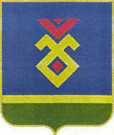 СОВЕТ СЕЛЬСКОГО ПОСЕЛЕНИЯУЛУ-ТЕЛЯКСКИЙ СЕЛЬСОВЕТ   МУНИЦИПАЛЬНОГО РАЙОНА ИГЛИНСКИЙ РАЙОН
РЕСПУБЛИКИ  БАШКОРТОСТАН(УЛУ-ТЕЛЯКСКИЙ СЕЛЬСОВЕТ   ИГЛИНСКОГО РАЙОНАРЕСПУБЛИКИ  БАШКОРТОСТАН